แบบฟอร์มการรายงานผลการนำการประเมินจริยธรรมไปใช้ในกระบวนการบริหารทรัพยากรบุคคลวัตถุประสงค์ 	แบบรายงานการประเมินจริยธรรมมีวัตถุประสงค์เพื่อให้หน่วยงานของรัฐรายงานการนำผลการประเมินจริยธรรมไปใช้ในกระบวนการบริหารทรัพยากรบุคคลในกระบวนการใดกระบวนการหนึ่งภายในปีงบประมาณ พ.ศ. 2566 อาทิ การตรวจสอบภูมิหลัง/ความประพฤติและพฤติกรรมทางจริยธรรม การประเมินสมรรถนะ หรือ การปฏิบัติราชการ หรือการแต่งตั้ง โอน ย้าย เลื่อนตำแหน่ง หรือการพัฒนา หรือการสอบวัดความเข้าใจเกี่ยวกับมาตรฐานทางจริยธรรม ประมวลจริยธรรม เป็นต้น ชื่อหน่วยงาน/ส่วนราชการ  องค์การบริหารส่วนตำบลแม่กัวะ อำเภอสบปราบ จังหวัดลำปางปีงบประมาณ   พ.ศ.2566วัน/เดือน/ปี ที่รายงาน  17 มีนาคม 2566ประมวลจริยธรรมที่หน่วยงานใช้ดำเนินการภายในหน่วยงาน 	ชื่อประมวลจริยธรรม  ประมวลจริยธรรมพนักงานส่วนท้องถิ่น	URL ที่เผยแพร่ https://www.maekuo.go.th/project_detail.php?hd=48&doIP=1&checkIP=chkIP&id=5735&checkAdd=chkAd&dum=43169_ypkข้อกำหนดจริยธรรมที่หน่วยงานใช้ดำเนินการภายในหน่วยงาน (ถ้ามี)	ชื่อข้อกำหนดจริยธรรม .......................ไม่มี...........................................................................................	URL ที่เผยแพร่ ......................................-..............................................................................................ชื่อการดำเนินการหรือกิจกรรมการประเมินพฤติกรรมทางจริยธรรมที่นำไปใช้ในการบริหารทรัพยากรบุคคล	การนำผลการประเมินพฤติกรรมทางจริยธรรมไปใช้ประกอบการพิจารณาตามนโยบายการบริหารทรัพยากรบุคคล 	1. ขั้นตอนการบริหารทรัพยากรบุคคลที่ได้นำผลการประเมินพฤติกรรมไปใช้ประกอบการดำเนินงาน	 	1.1 ประเมินพฤติกรรมทางจริยธรรมของพนักงานเจ้าหน้าที่		1.2 นำผลประเมินมาประกอบการดำเนินการบริหารทรัพยากรบุคคล ด้านการสรรหา ด้านการพัฒนา ด้านการประเมินผลการปฏิบัติงาน และด้านการรักษาไว้ซึ่งบุคคล 	2. รายละเอียดการประเมินพฤติกรรมทางจริยธรรมที่สอดคล้องกับมาตรฐานทางจริยธรรม หรือประมวล	จริยธรรม หรือข้อกำหนดจริยธรรม หรือพฤติกรรมที่ควรกระทำและไม่ควรกระทำ (Dos & Don’ts) 	 	1. ยึดประโยชน์ส่วนรวมเหนือกว่าประโยชน์ส่วนตน		2. มุ่งมั่น เสียสละ มีจิตสาธารณะ		3. แยกเรื่องส่วนตัวออกจากหน้าที่การงาน มีจิตอาสา		4. ปฏิบัติงานด้วยความรับผิดชอบ มีประสิทธิภาพ เพื่อให้งานสัมฤทธิ์ผล		5. ใช้ทรัพยากรและงบประมาณของทางราชการอย่างประหยัดและคุ้มค่า		6. อำนวยความสะดวกแก่ประชาชน รวดเร็ว เต็มใจ ปราศจากอคติ ไม่เลือกปฏิบัติ		7. เสมอภาค เป็นธรรม และเที่ยงธรรม	3. สรุปผลการดำเนินการประเมินพฤติกรรมทางจริยธรรม 	 	3.1 ไม่พบการกระทำเพื่อประโยชน์ส่วนตัว หรือพวกพ้อง		3.2 มีการช่วยเหลือชุมชน หรือแก้ไขปัญหาความเดือนร้อนของประชาชน		3.3 ปฏิบัติหน้าที่โดยปราศจากอคติ		3.4 มีการเรียนรู้อย่างต่อเนื่องสม่ำเสมอ และทุ่มเทต่องานที่ได้รับมอบหมาย		3.5 ไม่มีการเบียดบังทรัพย์สินของทางราชการไปใช้เพื่อประโยชน์ส่วนตน		3.6 มีการอำนวยความสะดวกแก่ประชาชนผู้มารับบริการ ในการติดต่อราชการ ปราศจากการเรียกร้อง การเรียกรับผลประโยชน์		3.7 ไม่มีการแบ่งชนชั้นในการให้บริการแก่ผู้ที่มาติดต่อราชการ	4. รายละเอียดการนำผลการประเมินพฤติกรรมทางจริยธรรมไปใช้ในการบริหารทรัพยากรบุคคล	 	4.1 ด้านการสรรหา นำรูปแบบกระบวนการและเครื่องมือประเมินพฤติกรรมจริยธรรมไปประกอบในการสรรหาเจ้าหน้าที่รัฐ		4.2 ด้านการพัฒนา เพิ่มรูปแบบการพัฒนาเชื่อมโยงกับผลการประเมินพฤติกรรมทางจริยธรรม เพื่อลดจุดอ่อนในระบบบริหารงานบุคคลภาครัฐอย่างแท้จริง		4.3 ด้านการประเมินการปฏิบัติงาน แทรกแนวทางการประเมินมาตรฐานจริยธรรมในแบบฟอร์มการประเมินผลการปฏิบัติราชการประจำปี เพื่อส่งเสริมการใช้การแสดงพฤติกรรมทางจริยธรรมให้ปฏิบัติอย่างสม่ำเสมอเป็นประจำทุกปี		4.4 ด้านการรักษาไว้ซึ่งบุคลากร สร้างเครื่องมือประเมินพฤติกรรมทางจริยธรรมในการเลื่อนระดับตำแหน่งให้กับข้าราชการในสังกัด	5. ปัญหา/อุปสรรค 	 	พนักงานส่วนตำบล / พนักงานจ้าง บางส่วนยังไม่เข้าใจเกี่ยวกับการปฏิบัติตามประมวลจริยธรรม 	6. ข้อเสนอแนะ		ควรจัดให้มีการให้ความรู้เกี่ยวกับการปฏิบัติตามประมวลจริยธรรมแก่พนักงานส่วนตำบล/พนักงานจ้าง อย่างสม่ำเสมอ		                                     ..................................................................ผู้รายงาน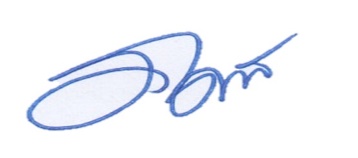          (นางสาวภคพร  ลือน้อย)		                ตำแหน่ง นักทรัพยากรบุคคลปฏิบัติการ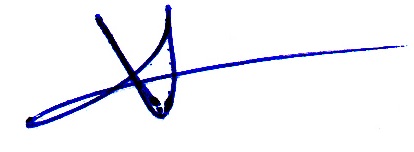 	           		...................................................................ผู้บังคับบัญชา           (นายพูนทรัพย์  การินทร์)		             ตำแหน่ง นายกองค์การบริหารส่วนตำบลแม่กัวะ